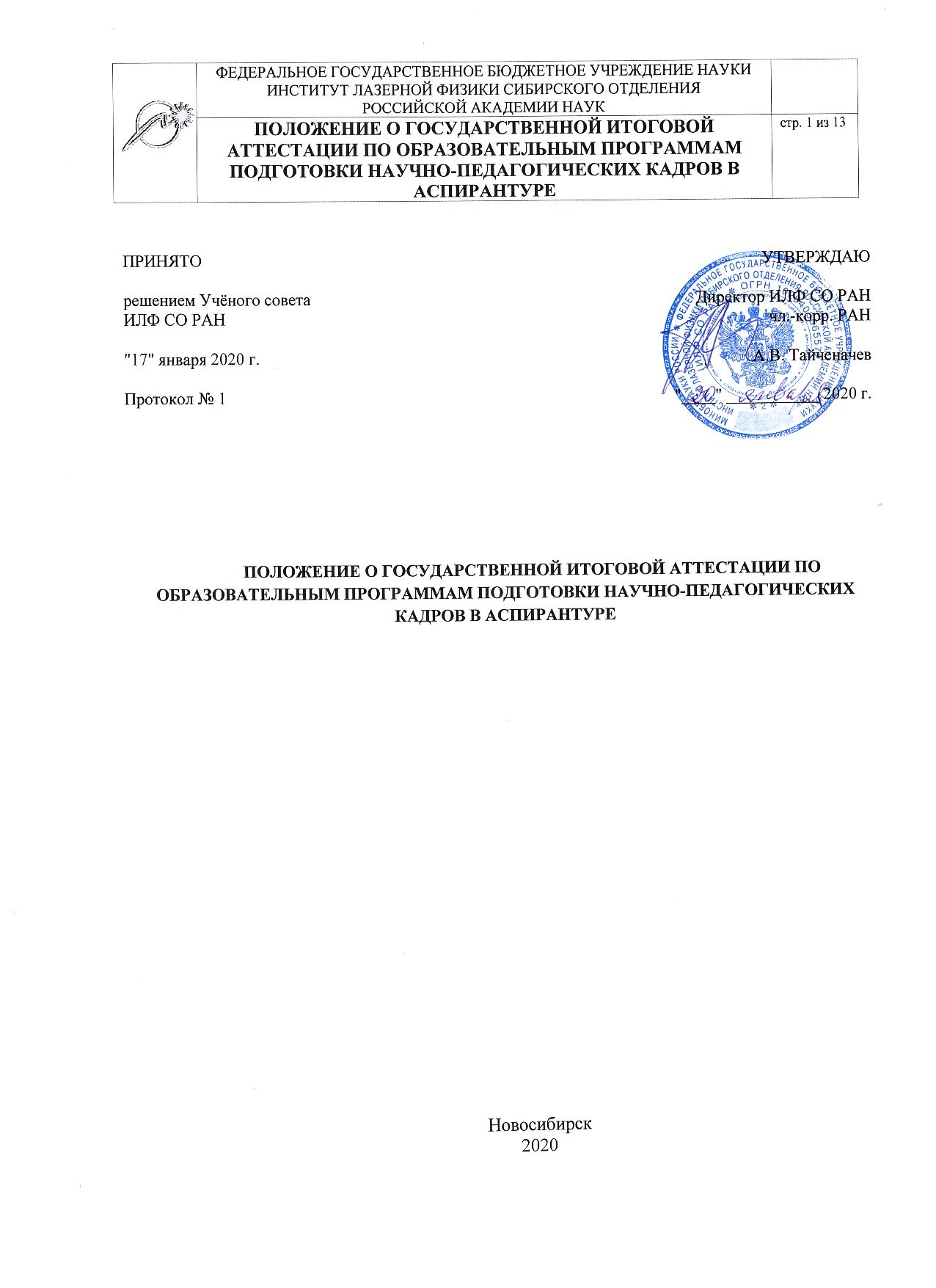 Общие положения1.1.Положение  о государственной  итоговой аттестации  по образовательным программам подготовки научно-педагогических кадров в аспирантуре Института лазерной физики Сибирского отделения  Российской Академии наук  (ИЛФ СО РАН) разработано на основе:Федерального закона от 29 декабря 2012 г. № 273-ФЗ «Об образовании в Российской Федерации»;Порядка организации и осуществления образовательной деятельности по образовательным программам высшего образования - программам подготовки научно-педагогических кадров в аспирантуре (адъюнктуре) (утверждено приказом Минобразования РФ от 19 ноября 2013 г. № 1259) (в ред. от 05 апреля 2016 г.);Приказа Минобрнауки России от 18 марта 2016 г № 227 "Об утверждении порядка проведения государственной итоговой аттестации по образовательным программам высшего образования - программам подготовки научно-педагогических кадров в аспирантуре (адъюнктуре), программам ординатуры, программам ассистентуры - стажировки":Федеральных государственных образовательных стандартов высшего образования (ФГОС ВО) по направлениям подготовки кадров высшей квалификации.-Положения о присуждении ученых степеней, утвержденный постановлением Правительства Российской Федерации от 24 сентября 2013 г. № 842. 1.2.Настоящее  Положение определяет порядок проведения государственной итоговой аттестации, порядок формирования и форму деятельности  государственной экзаменационной и апелляционной комиссий. 1.3.Государственная итоговая аттестация (ГИА) проводится государственными экзаменационными комиссиями в целях определения соответствия результатов освоения обучающимися образовательных программ требованиям федерального государственного образовательного стандарта (ФГОС ВО).1.4.Государственная итоговая аттестация обучающихся проводится в форме двух государственных аттестационных испытаний:государственного экзаменанаучного доклада об основных результатах подготовленной научно-квалификационной работы (диссертации).Требования к проведению государственных испытаний  устанавливаются  локальными нормативными актами ИЛФ СО РАН с учетом требований, утвержденных ФГОС ВО.1.5.Для проведения ГИА создается государственная экзаменационная комиссия (ГЭК), которая состоит из председателя, секретаря и членов комиссии. Для проведения апелляций по результатам ГИА создается апелляционная комиссия, которая состоит из председателя и членов комиссии.1.6.Государственная экзаменационная и апелляционная комиссии действуют в течение календарного года. Председатели комиссий организуют и контролируют деятельность комиссий, обеспечивают единство требований, предъявляемых к обучающимся при проведении ГИА.1.7.К государственной итоговой аттестации допускаются обучающиеся, не имеющие академической задолженности и в полном объеме выполнившие учебный план или индивидуальный учебный план по соответствующей образовательной программе высшего образования. 1.8.Лица, осваивающие определенную образовательную программу в форме самообразования, либо обучавшиеся по не имеющей государственной аккредитации образовательную программу высшего образования, вправе пройти государственную итоговую аттестацию экстерном в аспирантуре ИЛФ СО РАН в соответствии с настоящим Положением.1.9.Не допускается взимание платы с обучающихся и экстернов за прохождение государственной итоговой аттестации.1.10.Результаты каждого государственного аттестационного испытания определяются оценками “отлично”, “хорошо”, “удовлетворительно”, “неудовлетворительно”. Оценки “отлично”, “хорошо”, “удовлетворительно” означают успешное прохождение государственного аттестационного испытания. 1.11.Успешное прохождение государственной итоговой аттестации является основанием для выдачи обучающемуся диплома об окончании аспирантуры  образца, установленного Министерством образования и науки Российской Федерации. 1.12.Выпускникам, успешно освоившим образовательные программы подготовки научно-педагогических кадров в аспирантуре, также выдается заключение в соответствии с пунктом 16 Положения о присуждении ученых степеней, утвержденного постановлением Правительства Российской Федерации от 24 сентября 2013 г. № 8421.13.По результатам государственных аттестационных испытаний обучающийся имеет право подать апелляцию о нарушении, по его мнению, установленной процедуры проведения государственного аттестационного испытания и (или) несогласия с результатами государственного экзамена.1.14.Обучающиеся, не прошедшие ГИА по неуважительной причине или в связи с получением оценки "неудовлетворительно", отчисляются из организации с выдачей справки об обучении как не выполнившие обязанностей по добросовестному освоению образовательной программы и выполнению учебного плана. 2. Порядок проведения государственной итоговой аттестации 2.1.Государственный экзамен является первым этапом ГИА, успешное прохождение которого служит допуском ко второму этапу – научному докладу. Государственный экзамен проводится по одной или нескольким дисциплинам и (или) модулям образовательной программы, результаты освоения которых имеют определяющее значение для профессиональной деятельности выпускников и связаны с присваиваемой выпускнику квалификацией.Государственный экзамен  проводиться  с сочетанием устной и письменной форм контроля.Форма проведения и программа (содержание) государственного экзамена по разным направлениям подготовки в аспирантуре и специальностям   разрабатываются Учебно-методическим отделом  ИЛФ СО РАН (далее – УМО), утверждаются директором ИЛФ СО РАН или его заместителем, имеющим необходимые полномочия, и размещаются в соответствующем разделе на официальном сайте организации не позднее, чем за 6 месяцев до проведения ГИА.Утвержденная программа государственного экзамена должна содержать перечень вопросов, выносимых на государственный экзамен, и (или) требования к представляемым докладам, рекомендации обучающимся по подготовке к государственному экзамену, в том числе перечень литературы.Перед государственным экзаменом в обязательном порядке проводится консультирование обучающихся (предэкзаменационная консультация).2.2. Научный доклад об основных результатах подготовленной научно-квалификационной работы (диссертации) является вторым этапом ГИА, к которому допускаются только обучающиеся, успешно  сдавшие государственный экзамен Требования к научному докладу, к порядку его подготовки и представления,  критерии его оценки разрабатываются в Учебно-методическом отделе (УМО), утверждаются директором ИЛФ СО РАН или его заместителем, имеющим необходимые полномочия, и размещаются в соответствующем разделе на официальном сайте организации не позднее, чем за 6 месяцев до проведения государственной итоговой аттестации.Обучающиеся в обязательном порядке предоставляют в экзаменационную комиссию научно-квалификационную работу (диссертацию), оформленную в печатном виде, отзывы рецензентов на представляемую работу и другие документы в соответствии с требованиями, утвержденными  директором ИЛФ СО РАН.2.3. Сроки проведения ГИА устанавливаются  в соответствии с учебными планами и календарными учебными графиками, разработанными в УМО, и утверждаются приказом директора ИЛФ РАН  не позднее, чем за 30 календарных дней до начала аттестации. Не позднее,  чем за 30 календарных дней до проведения первого государственного аттестационного испытания  УМО составляет расписание государственных аттестационных испытаний (даты, время и место проведения испытаний и предэкзаменационных консультаций) в соответствии с утвержденными сроками проведения ГИА. Расписание утверждается директором ИЛФ СО РАН или его заместителем, имеющим необходимые полномочия, и доводится до сведения председателей и членов государственных экзаменационных и апелляционных комиссий, секретарей государственных экзаменационных комиссий, выпускников и их научных руководителей,  рецензентов. Между государственными аттестационными испытаниями (государственный экзамен и научный доклад) устанавливается перерыв продолжительностью не менее 7 календарных дней.2.4. Обучающийся имеет право подать в апелляционную комиссию в письменном виде апелляцию о нарушении, по его мнению, установленной процедуры проведения государственного аттестационного испытания и (или) несогласия с оценкой. 2.5. Обучающиеся, не прошедшие ГИА в связи с неявкой на государственное аттестационное испытание по уважительной причине (временная нетрудоспособность, исполнение общественных или государственных обязанностей, вызов в суд, транспортные проблемы, стихийные бедствия и т.п.) вправе пройти ее в течение 6 месяцев после завершения государственной итоговой аттестации. Для этого  обучающийся должен любым способом (лично, при помощи доверенного лица или операторов почтовой связи, по электронной почте, по телефону или факсу) своевременно известить о наличии уважительной причины пропуска и в последствии предоставить подтверждающий документ  УМО. Обучающийся, не прошедший первое государственное аттестационное испытание по уважительной причине, допускается к следующему государственному аттестационному испытанию.Сроки повторного прохождения одного государственного аттестационного испытания или государственной итоговой аттестации в целом определяются индивидуально УМО. 2.6. Обучающиеся, не прошедшие государственное аттестационное испытание в связи с неявкой по неуважительной причине или в связи с получением оценки “неудовлетворительно”, отчисляются из аспирантуры с выдачей справки об обучении как не прошедшие государственную итоговую аттестацию.Обучающийся, не прошедший государственную итоговую аттестацию, может пройти итоговые испытания не ранее чем через год и не позднее чем через пять лет после даты начала государственной итоговой аттестации. Для повторного прохождения ГИА (частично или полностью) необходимо не позднее 30 дней до начала итоговых экзаменационных испытаний подать заявление в УМО, с просьбой о восстановлении для прохождения ГИА.  Порядок формирования и форма деятельности государственной экзаменационной и апелляционной комиссий 3.1.Государственная экзаменационная комиссия состоит не менее чем из 5 человек, из которых не менее 50 процентов являются ведущими специалистами – представителями работодателей в соответствующей области профессиональной деятельности и (или) представителями органов государственной власти Российской Федерации, органов государственной власти субъектов Российской Федерации и органов местного самоуправления, осуществляющих полномочия в соответствующей области профессиональной деятельности, остальные – лицами, относящимися к научным работникам ИЛФ СО РАН и (или) к профессорско-преподавательскому составу УМО, имеющими ученое звание и (или) ученую степень и (или) имеющими государственное почетное звание (Российской Федерации, СССР, РСФСР и иных республик, входивших в состав СССР), и (или) лицами, являющимися лауреатами государственных премий в соответствующей области.Государственные экзаменационные комиссии создаются: по каждому направлению подготовки  в аспирантуреПредседатель государственной экзаменационной комиссии (председатель ГЭК) утверждается из числа лиц, не работающих в ИЛФ  СО РАН, и соответствующих следующим требованиям:для проведения государственной итоговой аттестации обучающихся по программам подготовки научно-педагогических кадров в аспирантуре – имеющих ученую степень доктора наук (в том числе ученую степень, полученную в иностранном государстве и признаваемую в Российской Федерации) по научной специальности, соответствующей направлению подготовки научно-педагогических кадров в аспирантуре;Председатель ГЭК утверждается не позднее 31 декабря, предшествующего году проведения государственной итоговой аттестации, состав комиссии – не позднее чем за 1 месяц до даты начала государственной итоговой аттестации.Секретарь государственной экзаменационной комиссии (секретарь ГЭК) назначается председателем ГЭК и утверждается приказом директора ИЛФ СО РАН или его заместителя, имеющего соответствующие полномочия. Секретарь ГЭК назначается из числа лиц, относящихся к научным работникам, административным работникам ИЛФ СО РАН и/или к профессорско-преподавательскому составу подразделений, осуществляющих обучение.  Секретарь ГЭК не является членом комиссии, обеспечивает работу ГЭК в период проведения итоговой аттестации, представляет необходимые материалы на заседания ГЭК, оформляет и ведет протоколы заседаний. В протоколе заседания государственной экзаменационной комиссии по приему государственного аттестационного испытания отражаются перечень заданных обучающемуся вопросов и характеристика ответов на них, мнения членов государственной экзаменационной комиссии о выявленном в ходе государственного аттестационного испытания уровне подготовленности обучающегося к решению профессиональных задач, а также о выявленных недостатках в теоретической и практической подготовке обучающегося.3.2. Апелляционная комиссия включает не менее 4 человек из числа работников ИЛФ СО РАН: научных работников или работников, относящихся к профессорско-преподавательскому составу УМО. Председателем  апелляционной комиссии является директор ИЛФ СО РАН.Члены ГЭК не могут быть одновременно и членами апелляционной комиссии. Апелляционная комиссия рассматривает на заседании апелляционное заявление не позднее 2 рабочих дней со дня его подачи.  На заседание комиссии приглашаются председатель ГЭК и обучающийся, подавший апелляцию. Решение апелляционной комиссии доводится до сведения обучающегося, подавшего апелляцию. Факт ознакомления обучающегося, с решением апелляционной комиссии удостоверяется подписью обучающегося. В случае несогласия обучающегося удостоверить подписью факт ознакомления с решением комиссии оформляется соответствующий протокол.3.3. Заседания комиссий являются основной формой деятельности. Заседание комиссий правомочно, если в нем участвуют не менее двух третей состава соответствующей комиссии. Заседания комиссий проводятся председателями комиссий. Решения комиссий принимаются простым большинством голосов лиц, входящих в состав комиссий и участвующих в заседании. При равном числе голосов председатель обладает правом решающего голоса. Решения, принятые комиссиями, оформляются протоколами.Протоколы заседаний экзаменационных и апелляционных комиссий подписываются председателем соответствующей комиссии и присутствующими членами комиссии. Протокол заседания ГЭК подписывается и секретарем ГЭК. Протоколы заседаний комиссий сшиваются и хранятся в архивах УМО.Решение апелляционной комиссии является основанием для аннулирования ранее выставленной оценки на государственном аттестационном испытании и выставления новой. Решение апелляционной комиссии является окончательным и пересмотру не подлежит.Порядок работы комиссий с указанием их полномочий, а также формы протоколов и других документов, необходимых для работы комиссий, разрабатываются в УМО, в соответсвии с существующими государственными нормативными требованиями и утверждаются директором ИЛФ СО РАН 4.Особенности проведения государственной итоговой аттестации для выпускников из числа лиц с ограниченными возможностями здоровья4.1.Для аспирантов из числа лиц с ограниченными возможностями здоровья государственная итоговая аттестация проводится Институтом с учетом особенностей их психофизического развития, их индивидуальных возможностей и состояния здоровья (далее - индивидуальные особенности).4.2.При проведении государственной итоговой аттестации обеспечивается соблюдение следующих общих требований:проведение государственной итоговой аттестации для лиц с ограниченными возможностями здоровья в одной аудитории совместно с обучающимися, не имеющими ограниченных возможностей здоровья, если это не создает трудностей для аспирантов при прохождении государственной итоговой аттестации;присутствие в аудитории ассистента (ассистентов), оказывающего аспирантам необходимую техническую помощь с учетом их индивидуальных особенностей (занять рабочее место, передвигаться, прочитать и оформить задание, общаться с членами государственной экзаменационной комиссии);пользование необходимыми аспирантами техническими средствами при прохождении государственной итоговой аттестации с учетом их индивидуальных особенностей;обеспечение возможности беспрепятственного доступа аспирантам в аудитории, туалетные и другие помещения, а также их пребывания в указанных помещениях.4.3.Все локальные нормативные акты Института по вопросам проведения государственной итоговой аттестации доводятся до сведения аспирантов с ограниченными возможностями здоровья в доступной для них форме.4.4.По письменному заявлению аспирантов с ограниченными возможностями здоровья продолжительность сдачи обучающимся государственного аттестационного испытания может быть увеличена по отношению к установленной продолжительности его сдачи:продолжительность сдачи государственного экзамена, проводимого в письменной форме, – не более чем на 1,5 часа;продолжительность подготовки обучающегося к ответу на государственном экзамене, проводимом в устной форме, – не более чем на 0,3 часа;продолжительность выступления аспиранта при представлении научного доклада об основных результатах подготовленной научно-квалификационной работы (диссертации) на соискание ученой степени кандидата наук (далее – научно-квалификационная работа) – не более чем на 0,4 часа.4.5.В зависимости от индивидуальных особенностей аспирантов с ограниченными возможностями здоровья Институт обеспечивает выполнение следующих требований при проведении государственного аттестационного испытания:а) для слепых:задания и иные материалы для сдачи государственного аттестационного испытания зачитываются ассистентом;ответы на письменные задания надиктовываются аспирантом ассистенту;б) для слабовидящих:задания и иные материалы для сдачи государственного аттестационного испытания оформляются увеличенным шрифтом;обеспечивается индивидуальное равномерное освещение не менее 300 люкс;при необходимости аспиранту предоставляется увеличивающее устройство, допускается использование увеличивающих устройств, имеющихся у аспиранта;в) для глухих и слабослышащих, с тяжелыми нарушениями речи:обеспечивается наличие звукоусиливающей аппаратуры коллективного пользования, при необходимости аспиранту предоставляется звукоусиливающая аппаратура индивидуального пользования;по  желанию аспиранта государственные аттестационные испытания проводятся в письменной форме;г) для лиц с нарушениями опорно-двигательного аппарата (тяжелыми нарушениями двигательных функций верхних конечностей или отсутствием верхних конечностей):письменные задания выполняются обучающимися на компьютере со специализированным программным обеспечением или надиктовываются ассистенту;по желанию аспиранта государственные аттестационные испытания проводятся в устной форме.4.6.Аспиранто с ограниченными возможностями здоровья не позднее, чем за 3 месяца до начала проведения государственной итоговой аттестации подается письменное заявление о необходимости создания для него специальных условий при проведении государственных аттестационных испытаний с указанием особенностей его психофизического развития, индивидуальных возможностей и состояния здоровья (далее – индивидуальные особенности). К заявлению прилагаются документы, подтверждающие наличие у аспиранта индивидуальных особенностей (при отсутствии указанных документов в Институте).4.7.В заявлении аспирант указывает на необходимость (отсутствие необходимости) присутствия ассистента на государственном аттестационном испытании, необходимость (отсутствие необходимости) увеличения продолжительности сдачи государственного аттестационного испытания по отношению к установленной продолжительности (для каждого государственного аттестационного испытания).Приложение 1ОБРАЗЕЦ ПРОТОКОЛА ПО ПРИЕМУ ГОСУДАРСТВЕННОГО ЭКЗАМЕНАПРОТОКОЛ № ____заседания государственной экзаменационной комиссии                                                                                                                                       «__» ______20__ г.по приему государственного экзаменаАспиранта (ки)_____________________________________________________________________(фамилия, имя, отчество полностью)по направлению ___________________________________________________________________Присутствовали:Председатель ГЭК/ Заместитель председателя ГЭК: _____________________________________                                                         (фамилия, инициалы, должность с указанием места работы)__________________________________________________________________________________Члены ГЭК: ___________________________________________________________________________________________________________________________________________________________________________________________________________________________________________ (фамилия, инициалы, должность)Состав ГЭК утвержден приказом______________________________________Билет № ____________Общая характеристика уровня подготовленности аспиранта к решению профессиональных задач_______________________________________________________________________________________________________________________________________________________________Недостатки в теоретической и практической подготовке аспиранта_________________________________________________________________________________________________________Решение ГЭК:Признать, что аспирант сдал государственный экзамен с оценкой: _________________________Председатель ГЭК/ Заместитель председателя ГЭК: __________________ ___________________                                                                                                               (фамилия, инициалы)                              (подпись)Члены ГЭК: ___________________________________________________________                                  (фамилия, инициалы)                                                           (подпись)___________________________________________________________                                  (фамилия, инициалы)                                                           (подпись)___________________________________________________________                                  (фамилия, инициалы)                                                           (подпись)Секретарь ГЭК ________________________________________________________                                                      (фамилия, инициалы)                                                           (подпись)Приложение 2ОБРАЗЕЦ ПРОТОКОЛА ПО РАССМОТРЕНИЮ НАУЧНО-КВАЛИФИКАЦИОННОЙ РАБОТЫПРОТОКОЛ № ____заседания государственной экзаменационной комиссии                                                                                                                                     «__» ________20__ г.по рассмотрению научно-квалификационной работы Аспиранта (ки)_____________________________________________________________________(фамилия, имя, отчество полностью)по направлению ___________________________________________________________________Тема научно-квалификационной работы _________________________________________________________________________________________________________________________________Присутствовали:Председатель ГЭК/ Заместитель председателя ГЭК: _____________________________________                                                                 (фамилия, инициалы, должность с указанием места работы)__________________________________________________________________________________Члены ГЭК: ___________________________________________________________________________________________________________________________________________________________________________________________________________________________________________________________________________________________________________________________________________________________________________________________________________________________________________________________________________________________________________________________________________________________________________________(фамилия, инициалы, должность)(фамилия, инициалы, должность)Состав ГЭК утвержден приказом______________________________________Работа выполнена:Под руководством __________________________________________________________________                                                                                         (фамилия, инициалы, должность с указанием места работы)__________________________________________________________________________________В ГЭК представлены следующие материалы:Приказ о допуске к итоговой аттестации аспиранта(ки)_________________________________                                                                                                                                                     (фамилия, инициалы)__________________________________________________№__________ от ___________20___г.Научно-квалификационная работаОтзыв научного руководителяРецензия ________________________________________________________________________                                                                                    (фамилия, инициалы, должность, место работы)Рецензия ________________________________________________________________________                                                                                    (фамилия, инициалы, должность, место работы)Рецензия ________________________________________________________________________                                                                                    (фамилия, инициалы, должность, место работы)Протокол (ы) ГЭК по приему Государственного экзаменаПосле научного доклада аспиранту (ке) заданы следующие вопросы:Общая характеристика уровня подготовленности аспиранта к решению профессиональных задач___________________________________________________________________________________________________________________________________________________________________________________________________________________________________________________________________________________________________________________________________Недостатки в теоретической и практической подготовке аспиранта_________________________________________________________________________________________________________Решение ГЭК:Признать, что аспирант(ка)___________________________________________________________                                                                                         (фамилия, имя, отчество полностью)прошел(ла) /не прошел(ла) государственную итоговую аттестацию (подчеркнуть нужное)присвоить /не присваивать ___________________________________________________________         (подчеркнуть нужное)                                            (фамилия, имя, отчество полностью)квалификацию_____________________________________________________________________по направлению____________________________________________________________________________Председатель ГЭК/ Заместитель председателя ГЭК: __________________ ___________________                                                                                                               (фамилия, инициалы)                              (подпись)Члены ГЭК: ___________________________________________________________                                  (фамилия, инициалы)                                                           (подпись)___________________________________________________________                                  (фамилия, инициалы)                                                           (подпись)___________________________________________________________                                  (фамилия, инициалы)                                                           (подпись)___________________________________________________________                                  (фамилия, инициалы)                                                           (подпись)___________________________________________________________                                  (фамилия, инициалы)                                                           (подпись)Секретарь ГЭК ________________________________________________________                                  (фамилия, инициалы)                                                           (подпись)Приложение 3ОБРАЗЕЦ ПРОТОКОЛА ПО АПЕЛЛЯЦИИПРОТОКОЛ № ____заседания апелляционной комиссии«__» ________________20__ г.по направлению ___________________________________________________________________Присутствовали:Председатель АК/ Заместитель председателя АК: _____________________________________                                                                                                                        (фамилия, инициалы, должность с указанием места работы)__________________________________________________________________________________Члены АК: ___________________________________________________________________________________________________________________________________________________________________________________________________________________________________________(фамилия, инициалы, должность)В АК представлены следующие материалы:______________________________________________________________________________________________________________________________Слушали:Апелляционное заявление аспиранта(ки) _____________________________________________                                                                                   (фамилия, имя, отчество полностью)о несоблюдении процедурных вопросов при проведении государственной итоговой аттестации в форме государственного экзамена/научного доклада.                                                         (нужное подчеркнуть)                                                                           Заключение председателя ГЭК о соблюдении процедурных вопросов при проведении государственной итоговой аттестации.Постановили (варианты): - Апелляцию отклонить.- Апелляцию удовлетворить. Результаты проведенной государственной итоговой аттестации в форме государственного экзамена/научного доклада аннулировать. Аспиранту ______________(нужное подчеркнуть)(фамилия, имя, отчество полностью)___________________________________________________________________________________________________________________предоставить возможность пройти государственную итоговую аттестацию в форме государственного экзамена/научного доклада в дополнительные сроки.                                                (нужное подчеркнуть)                                                                           Председатель АК/ Заместитель председателя: __________________ ___________________                                                                                                               (фамилия, инициалы)                              (подпись)Члены: ___________________________________________________________                                  (фамилия, инициалы)                                                           (подпись)___________________________________________________________                                  (фамилия, инициалы)                                                           (подпись)___________________________________________________________                                  (фамилия, инициалы)                                                           (подпись)Секретарь :________________________________________________________                                  (фамилия, инициалы)                                                           (подпись)Приложение 4ОБРАЗЕЦ ЗАПОЛНЕНИЯ БЛАНКА АПЕЛЛЯЦИИПредседателю Апелляционной комиссииФ.И.О.От Аспиранта						фамилия, имя, отчество полностьюАПЕЛЛЯЦИОННОЕ ЗАЯВЛЕНИЕо нарушениях процедуры проведения государственной итоговой аттестацииПрошу рассмотреть мою апелляцию о нарушениях процедуры проведения государственной итоговой аттестации в форме __________________________________________(государственного экзамена/научного доклада)По направлению подготовки _________________________________________________________(код, наименование)Проводимого «___» __________________ 20__г.Содержание претензии:______________________________________________________________________________________________________________________________________________________________________________________________________________________________________________________Указанные факт(ы) существенно затруднили для меня прохождение государственного итогового аттестационного испытания, что могло привести к необъективной оценке.Дата											 Подпись№ вопроса Содержание вопросаХарактеристика ответа123дополнительные вопросыФамилия и инициалы лица, задававшего вопросыСодержание вопросаХарактеристика ответа